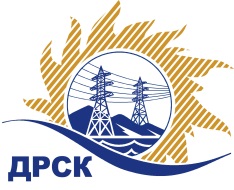 Акционерное Общество«Дальневосточная распределительная сетевая  компания»ПРОТОКОЛ № 698/УКС-ИЗакупочной комиссии по итогам проведения закрытого электронного запроса цен на право заключения Договора на выполнение работ лот 12 - Выполнение мероприятий по технологическому присоединению заявителей к электрическим сетям напряжением до 20 кВ на территории филиала «Приморские ЭС» (Приморский край, Шкотовский р-н) (закупка 2068 раздела 2.1.1. ГКПЗ 2015 г.).ПРИСУТСТВОВАЛИ: 10 членов постоянно действующей Закупочной комиссии ОАО «ДРСК»  2-го уровня.ВОПРОСЫ, ВЫНОСИМЫЕ НА РАССМОТРЕНИЕ ЗАКУПОЧНОЙ КОМИССИИ: Об отмене протокола выбора победителя от 20.01.2016 № 698/УКС-ВП.О завершении запроса цен без выбора победителя.РЕШИЛИ:РЕШИЛИ:По вопросу № 11.1 Отменить протокол выбора победителя от 20.01.2016 № 698/УКС-ВП.По вопросу № 22.1 Завершить запрос цен на право заключения Договора на выполнение работ лот 12 - Выполнение мероприятий по технологическому присоединению заявителей к электрическим сетям напряжением до 20 кВ на территории филиала «Приморские ЭС» (Приморский край, Шкотовский р-н) (закупка 2068 раздела 2.1.1. ГКПЗ 2015 г.)  без выбора победителя на основании пункта 21 Извещения о проведении закрытого запроса цен. Ответственный секретарь Закупочной комиссии  2 уровня АО «ДРСК»                                                       ____________________   Т.В.ЧелышеваЧувашова О.В.(416-2) 397-242г. Благовещенск«28» января 2016